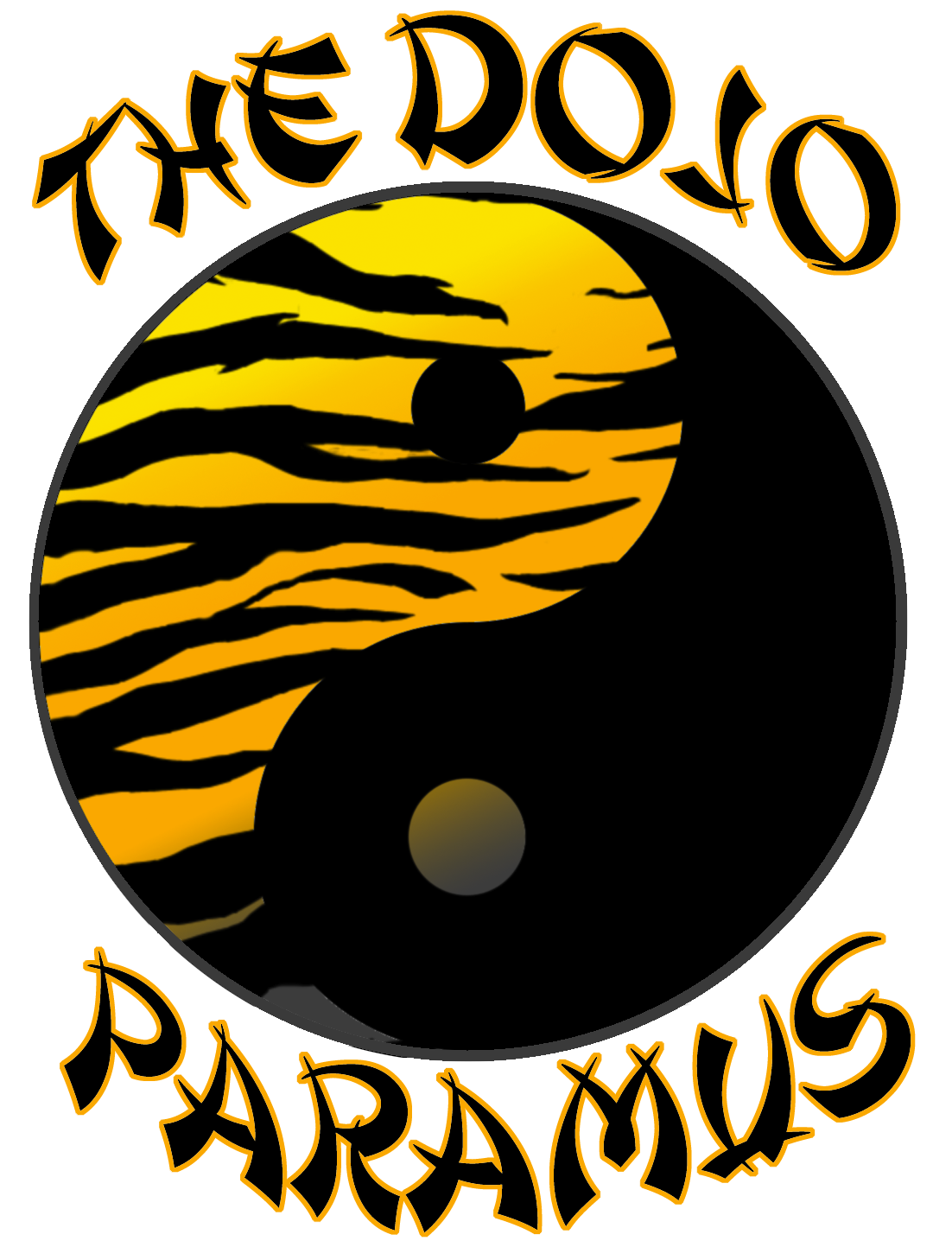 Specializing in Martial Arts for Childrenwww.thedojoparamus.com	201.262.0457	407 Sette Dr. ParamusFALL 2022 CLASS SCHEDULERed=Little Ninja    Blue=Samurai beginner/intermediate   Purple=Samurai all ranksGreen=Kore. Black=Advanced/TeenLITTLE NINJA students attend one 45-minute class per week.  Tuition of $235 is due bi-monthly.  Testing for the next rank occurs approximately every 12 weeks at a cost of $12 per testing. There is a yearly registration fee of $35 for existing students, $50 for new students which includes a string bag. The gi, or karate uniform, is $45.SAMURAI students attend class 60 minutes once, twice or more per week. The Dojo Paramus strongly recommends that students attend 2x per week by the rank of blue belt (this option is available to all ranks, but not expected as a beginner). Purple belts and higher are to maintain a minimum of 2 classes per week. All students may choose the Flex plan to achieve 3 or more classes per week, at your own flexible schedule. For beginner students who attend class once per week, tuition of $250 is due bi-monthly. Tuition for 2 classes per week is at a discounted rate of $415 bi-monthly.  To attend class on a flexible schedule and 3 or more times per week, tuition of $475 is due bi-monthly. Testing for the next rank occurs approximately every 12 weeks at a cost of $45-$60 per testing.  Samurai students should expect to advance at different speeds. There is a yearly registration fee of $35 for existing students, $50 for new students which includes a string bag. The gi, or karate uniform, is $45. KORE  non-ranking martial arts focused fitness classes. Classes to include high intensity kumite and kata inspired drills, providing cardiovascular and strengthening work outs. Tuition for Kore only students at once per week is $200 bi monthly.  Drop in rate for Dojo Members is $20 per class.  To add unlimited Kore classes to your beginner samurai package is $100 bi monthly.  All Flex students are welcome to attend Kore classes as part of their package.New Students are Welcome to Begin at Any Time!All new students are welcome to begin with a free trial class.****PAYMENT IN FULL PRIOR TO JUNE 18TH WILL RECEIVE A $20 DISCOUNT OFF OF THE REGISTRATION FEE – NON-REFUNDABLE/NON-TRANSFERRABLE****Dojo Scheduled Closings for the Rank Year 9.2022- 6.2023First day of Classes-Thursday, Sept. 8thNovember: 11/23 – 11/26December - January: 12/22/22 – 1/2/23February: 2/18 –  2/21 April:4/6– 4/12May:5/27June:Last day of Classes – June 17th$50 non-refundable deposit per student is required to hold your spot for Fall 2022. This is applied to your tuition due September 1.TuesdayWednesdayThursdaySaturday 4:45-5:30 5:30-6:15 6:15-7:00 7:15-8:00   5:00-5:45 Self Defense5:45-6:15 Kata6:30-7:15Kumite5:00-5:455:45-6:306:45-7:3010:30-11:1511:15-12:0012:00-12:45